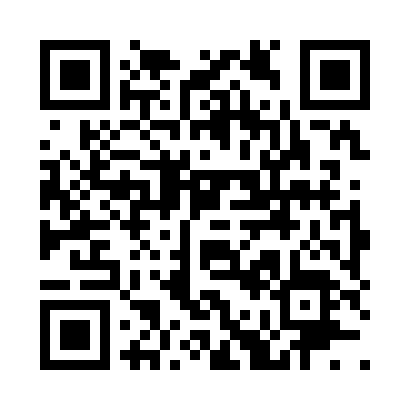 Prayer times for Tipton, Arkansas, USAMon 1 Jul 2024 - Wed 31 Jul 2024High Latitude Method: Angle Based RulePrayer Calculation Method: Islamic Society of North AmericaAsar Calculation Method: ShafiPrayer times provided by https://www.salahtimes.comDateDayFajrSunriseDhuhrAsrMaghribIsha1Mon4:396:021:134:588:249:472Tue4:396:031:134:588:249:473Wed4:406:031:144:588:249:474Thu4:416:041:144:588:249:475Fri4:416:041:144:598:239:466Sat4:426:051:144:598:239:467Sun4:436:051:144:598:239:468Mon4:436:061:144:598:239:459Tue4:446:061:154:598:229:4510Wed4:456:071:154:598:229:4411Thu4:456:081:154:598:229:4412Fri4:466:081:155:008:219:4313Sat4:476:091:155:008:219:4314Sun4:486:091:155:008:219:4215Mon4:496:101:155:008:209:4116Tue4:496:111:155:008:209:4117Wed4:506:111:155:008:199:4018Thu4:516:121:155:008:199:3919Fri4:526:121:165:008:189:3920Sat4:536:131:165:008:189:3821Sun4:546:141:165:008:179:3722Mon4:556:141:165:008:179:3623Tue4:566:151:165:008:169:3524Wed4:576:161:165:008:159:3425Thu4:576:171:165:008:159:3326Fri4:586:171:165:008:149:3227Sat4:596:181:165:008:139:3128Sun5:006:191:165:008:129:3029Mon5:016:191:164:598:129:2930Tue5:026:201:164:598:119:2831Wed5:036:211:164:598:109:27